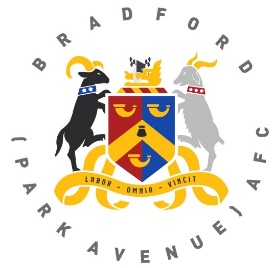 Bradford (Park Avenue) AFCPitch Square Sponsorship Application FormSupporters can claim part of the pitch as their own by sponsoring a pitch square in the pitch square sponsorship scheme for the upcoming 2020-21 season. Pitch square sponsors will be credited in the match day programme and online.Pitch square sponsorship for the season is priced at £10 per pitch square.Full Name	………………………………………………………………………Telephone No	…………………...........Email Address ………………………………………………………………………Square No	…………………...........I enclose a cheque for £ ……………made payable to ‘BPA Development Fund’ORI have paid by bank transfer to the following account: BPA Development Fund Sort Code 05-06-81 Account Number 33569976Signed …………………………………………		Date …………………….Please send this completed form to: BPA Development Fund, Horsfall Stadium, Cemetery Road, Bradford BD6 2NG, Or email it to: bpadevelopmentfund@hotmail.com